Publicado en España el 24/11/2020 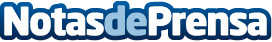 Proeco Químicas se solidariza con la hostelería enviando desinfectantes y detergentes gratuitamenteLa empresa española fabricante de detergentes y desinfectantes Proeco Químicas donará al sector hostelero español productos por valor de más de 100.000€Datos de contacto:Proeco Químicas937150402Nota de prensa publicada en: https://www.notasdeprensa.es/proeco-quimicas-se-solidariza-con-la Categorias: Nacional Gastronomía Turismo Restauración Solidaridad y cooperación Consumo http://www.notasdeprensa.es